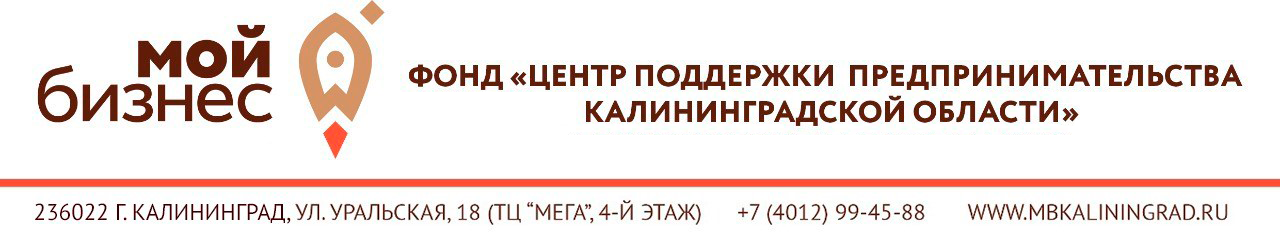 (ИНН 3906905075 КПП 390601001 ОГРН 1133900002169)Отчет о деятельности Центра поддержки малого и среднего предпринимательства в 2021 году Центр поддержки малого и среднего предпринимательства является обособленным подразделением фонда «Центр поддержки предпринимательства Калининградской области». Показатели эффективности деятельности Центра поддержки малого и среднего предпринимательства за 2021 г., следующие:Количество услуг, предоставленных субъектам малого и среднего предпринимательства, а также физическим лицам, применяющим специальный налоговый режим "Налог на профессиональный доход", и физическим лицам, заинтересованным в начале осуществления предпринимательской деятельности – 6063 ед.; Количество комплексных услуг, предоставленных субъектам малого и среднего предпринимательства – 971 ед.; Количество субъектов малого и среднего предпринимательства, получивших государственную поддержку – 2023 ед.; Количество самозанятых граждан, получивших государственную поддержку – 262 ед.; Количество физических лиц, заинтересованных в начале осуществления предпринимательской деятельности, получивших государственную поддержку – 2116 ед.; Количество созданных субъектов малого и среднего предпринимательства из числа физических лиц, получивших государственную поддержку – 98 ед.Мероприятия для предпринимателейЦентр организовал и содействовал в проведении 281 мероприятий на различные темы, привлекая спикеров из Калининграда, Москвы, Санкт-Петербурга, Кургана, Челябинска, Республика Башкортостан и Ростова-на-Дону (в том числе 17 тренингов Корпорации МСП, 1 круглый стол, 4 форума, 3 тренинга, 4 программы повышения квалификации, 6 специальных программ обучения согласно Федеральному перечню обучающих программ, участие в 6 выставочно-ярмарочных мероприятий на территории РФ).Всего мероприятия Центра посетило 5126 участников, в том числе 1908 СМСП, 184 самозанятых граждан и 3034 физических лиц, желающих открыть свое дело.Исполнение показателей с учетом отдельных статей расходов по организации деятельности Центра поддержки малого и среднего предпринимательства представлено далее.Центр поддержки предпринимательства совместно с АО «Корпорация «МСП» провел обучение по следующим программам:Модуль «Проверки субъектов МСП»;Модуль «Проектное управление» (2 тренинга);Модуль «Бизнес-эксперт: Портал Бизнес-навигатора МСП» (2 тренинга);Модуль «Консультационная поддержка»;Модуль «Мама-предприниматель»;Модуль «Сертификация и лицензирование»;Модуль «Самозанятость: инструкция по применению» (3 тренинга);Модуль «Генерация бизнес-идеи» (2 тренинга);Модуль «Азбука предпринимателя» (2 тренинга);Модуль «Школа предпринимательства» (2 тренинга);Тренинги АО «Корпорация МСП» – исполнение за 2021 годЦентр поддержки предпринимательства организовал проведение семинаров, тренингов, круглых столов, мастер-классов, конференций, форумов, встреч и т.д. для СМСП и физических лиц, желающих открыть свое дело, по различным тематикам:Меры государственной поддержки, реализуемые на территории Калининградской области;Госзакупки для малого бизнеса;Новшества законодательства (в том числе маркировка, самозанятые);Маркетинговое сопровождение деятельности СМСП;Антикризисное управление;Финансовая грамотность в деятельности СМСП, бизнес-аналитика;Юридическая грамотность и трудовое законодательство;Управление продажами.Специальные обучающие программы – исполнение за 2021 годПрограммы повышения квалификации сотрудников СМСП за 2021 годСеминары, тренинги – исполнение за 2021 годВебинары – исполнение за 2021 годКонференции и форумы – исполнение за 2021 годОрганизация участия субъектов малого и среднего предпринимательства в выставочно-ярмарочном мероприятии на территории Российской Федерации – исполнение за 2021 годИные мероприятия – исполнение за 2021 годДля представления показателей Центра по образовательной поддержке в графическом виде с учетом достижения показателей за 2017–2021 гг. построим диаграммы:Консультационная поддержкаЦентр оказывал бесплатные консультации по финансовым, юридическим, кадровым и маркетинговым вопросам с привлечением 13 высококвалифицированных подрядчиков (профессиональные консалтинговые компании). Общее количество оказанных консультационных услуг за 2021 г. составило 6272 ед., в том числе 4738 ед. услуг для СМСП и 258 ед. для самозанятых и 1 276 ед. услуги для физических лиц, желающих открыть свое дело.Консультации – Исполнение за 2021 годБез привлечения подрядчиков в 2021 г. Центр оказал 3284 консультации: в том числе 2762 СМСП, 100 самозанятые и 422 ФЛ.Иные услуги для СМСПВ 2021 году Центр поддержки предпринимательства запустил оказание новых услуг на заявительной основе для самозанятых граждан, а также переформатировал работу по поддержке действующих предпринимателей – предоставление комплексных услуг – это 2 или более связанных услуг.Организовали 4 бизнес-миссии с Министерством по культуре и туризму Калининградской области. В 2021 году был реализован проект сотрудничества с Министерством по культуре и туризму Калининградской области по организации бизнес-миссий в города прямого назначения - Самара, Пермь, Нижний Новгород, Новосибирск с целью выступить с презентацией основных туристических и событийных мероприятий Калининградской области. В результате Фонд оказал содействие в продвижении услуг для 17 калининградских туристических операторов, а также установлении межрегиональных деловых контактов между участниками и компаниями в других регионах.В целях улучшения инвестиционного климата и туристической привлекательности центральной и восточной части нашего региона в течение 2021 года на территории муниципальных образований востока Калининградской области (Пос. железнодорожный, Славск, Неман, Советск, Краснознаменск, Черняховск, Гусев, Озерск, Нестеров, Гвардейск, Полесск, Правдинск) совместно с Ассоциацией «Индустрия гостеприимства Калининградской области» путем организации 5 потоков «Школы роста муниципалитетов» проведена образовательная модульная программа по созданию и реализации бизнес-проектов, направленная на обучение действующих и будущих предпринимателей, желающих развить, расширить или перепрофилировать свой бизнес. В данном мероприятии приняли участие 239 проектов.Планы Центра на 2022 г.Центр поддержки предпринимательства планирует улучшить план мероприятий на 2022 г. для действующих предпринимателей, самозанятых граждан и физических лиц, планирующих начать собственное дело, ориентируясь на запросы предпринимателей в новых условиях.В рамках реализации Федерального проекта «Создание условий для легкого старта и комфортного ведения бизнеса» будет запущено онлайн-тестирование для молодежи с целью определения предпринимательских качеств и подбора обучения для формирования бизнес-компетенций.В рамках формирования единой базы знаний Центр будет работать над созданием платформы для онлайн-обучения и сохранения проведенных мероприятий в онлайн-формате.Консультационную поддержку планируется расширить новыми видами консультаций:– консультационные услуги по вопросам таможенного декларирования и логистических решений по вывозу товаров из ОЭЗ; – консультационные услуги по вопросам франчайзинга.В рамках реализации Федерального проекта «Создание благоприятных условий для осуществления деятельности самозанятыми гражданами» Центр разрабатывает онлайн-витрину (маркетплейс) для самозанятых граждан с целью создания дополнительного канала сбыта и продвижения их продукции.В рамках реализации Федерального проекта «Акселерация субъектов малого и среднего предпринимательства» планируется проведение акселератора с привлечением инвесторов для начинающих и действующих предпринимателей с целью реализации новых проектов в регионе.№Наименование тренингаПлан участников, ед.Факт участников, ед.Исполнение, %Из них СМСП, ед.1Проверки субъектов МСП1027270202Проектное управление101313043Бизнес-эксперт: Портал Бизнес-навигатора МСП102727094Консультационная поддержка101010045Федеральная обучающая программа «Мама-предприниматель»103030046Сертификация и лицензирование1019190107Консультационная поддержка101010048Самозанятость: инструкция по применению101818079Генерация бизнес-идеи1010100310Азбука предпринимателя1010100111Школа предпринимательства1012120812Проектное управление1023230613Генерация бизнес-идеи1016160614Азбука предпринимателя1012120215Самозанятость: инструкция по применению1017170416Школа предпринимательства1012120517Самозанятость: инструкция по применению101818012ИТОГО170284167,1116№Наименование План участников, ед.Факт участников, ед.Исполнение, %Из них СМСП, ед.Самозанятые, ед.1Акселератор по созданию франшиз. Масштабирование бизнеса1517113,31702Разработка новых и оптимизация существующих продуктов и услуг2529116,0903Startup от нуля до результата5052104,0004Маркетинговые технологии в управлении бизнесом 2041205,02005Легкий старт: от идеи до самозанятого 3044146,70226Обучающая онлайн-программа «Бизнес на дому»5091182,0040ИТОГО190274144,24662№Наименование План участников, ед.Факт участников, ед.Исполнение, %Из них СМСП, ед.1Программа повышения квалификации «Обеспечение экологической безопасности руководителями и специалистами общехозяйственных систем управления»2525100252Программа повышения квалификации "Организация закупок товаров, работ, услуг отдельными вилами юридических лиц (Закон 223-ФЗ)"2525100253Программа повышения квалификации "Управление государственными и муниципальными закупками» (Закон 44-ФЗ)"2525100254Дополнительная профессиональная программа повышения квалификации «Оператор беспилотных летательных аппаратов мультимоторного типа»202010010ИТОГО959510085№НаименованиеПлан участников, ед.Факт участников, ед.Исполнение, %Из них СМСП, ед.Самозанятые, ед.СеминарыСеминарыСеминарыСеминарыСеминарыСеминарыСеминарыСеминар «Маркировка молочной продукции и взаимодействие с типографиями»1019190120Семинар «Час с экспертом «Все, что нужно знать о трудовом праве»1088020Семинар «Час с экспертом «Как стать самозанятым. Взаимодействие самозанятого и компании без нарушений»102626070Семинар «Час с экспертом «Налогообложение субсидий и выплат. Отражение в отчетности»1022020Семинар «Час с экспертом «Экономика судебных споров: судебные расходы и проблемные вопросы при их возмещения»1022000Семинар «Час с экспертом «Яндекс.Дзен»1055040Семинар «Маркировка молочной продукции»1016160110Семинар «ККТ для самозанятых»1026260110Семинар «Час с экспертом «Самозанятость: с чего начать?»1099000Семинар «Воркшоп про силу мерча»103131080ИТОГО100144144570Тренинги, Мастер-классыТренинги, Мастер-классыТренинги, Мастер-классыТренинги, Мастер-классыТренинги, Мастер-классыТренинги, Мастер-классыТренинги, Мастер-классы1Тренинг «Строим стратегию продвижения в социальных сетях»1043430,01902Тренинг «Энергия команды»1014140,01003Тренинг "Бизнес для самозанятых"3032106,7094Мастер-класс «Приготовление кондитерских изделий»2028140,00155Мастер-класс «Визажист. Основы макияжа»2028140,00156Мастер-класса «Сам себе дизайнер. Дизайн интерьера»2029145,0015ИТОГО110174158,22954№НаименованиеПлан участников, ед.Факт участников, ед.Исполнение, %Из них СМСП, ед.Самозанятые. ед.Вебинар «Визуализация бизнеса: презентация, сайт, фирменный стиль»1012120120Вебинар «Бизнес на маркетплэйсах»1017170170Вебинар «Как малому бизнесу и самозанятым успешно работать с государством в 2021 году»1041410210Вебинар «Мастер-класс по психологии коммуникаций и технике речи»1022220110Вебинар «Правила торговли в 2021 году»1066660470Вебинар «Рассылки vs Таргетинг: найти и продать или завоевать любовь и удержать клиента»1038380180Вебинар «Особенности участия в закупках по 223-ФЗ и 44-ФЗ»1050500480Вебинар  «Работа на Портале производителей Калининградской области»1026260180Вебинар  «Корпоративная онлайн-игра «Квиз На Бис»101010060Вебинар  «Построение бизнес-модели стартапа»103636050Вебинар  «Основные изменения в законодательстве в 2021. Порядок предоставления субсидии от Центра занятости и заполнение отчетности»1022220150Вебинар  «Порядок применения специального режима налогообложения «Налог на профессиональный доход»1015050Вебинар «Особенности участия в закупках компаний Группы ПАО «Интер РАО»1017170160Вебинар «Диверсификация бизнеса в современных реалиях»1019190110Вебинар «КПД: креативный подход к делу. Участие креативной составляющей в вашем управленииБизнесом»1017170100Вебинар «Основные изменения в налоговом и бухгалтерском учете и отчетности для малого бизнеса в 2021 году»1052520380Вебинар «Особенности маркировки в 2021 году. Маркировка духов и туалетной воды»1044020Вебинар  «Днём с огнём: собрать эффективную команду в условиях меняющегося рынка труда»101818090Вебинар «Работа на Портале производителей Калининградской области»1026260180Вебинар «Что такое товарный знак?»1040400150Вебинар «Бизнес баттл: Маркетплейс vs свой Интернет-магазин»102222070Вебинар «Работа на Портале производителей Калининградской области. Особенности участия в закупках по 223-ФЗ и 44-ФЗ»101414050Вебинар «Выход на российские маркетплейсы Wb, Ozon,Lamoda, ЯндексПокупки»1067670330Вебинар  «Главные ошибки предпринимателей в работе с договорами и ответственность за них»1040400240Вебинар  «Инстаграм и продвижение»1078780430Вебинар «Порядок применения патентной системы налогообложения»1032320200Вебинар  «Работа на Портале производителей Калининградской области. Особенности участия в закупках по 223-ФЗ и 44-ФЗ»101414050Вебинар «Достижение результата через персональную ответственность»101010040Вебинар «Принципы нетворкинга. Как налаживать деловые связи»102727090Вебинар «Человеконцетричность как навык способствующий изменениям в компании»1099040Вебинар «Порядок применения упрощенной системы налогообложения»101111050Вебинар «Профайлинг для бизнеса»1025250100Вебинар «Простые шаги к участию в закупках по 44-ФЗ»101010050Вебинар «Про деньги. Сколько, кому и за что платить»1032320170Вебинар «Женский бизнес в эпоху перемен: что поможет пережить кризис?»1088020Вебинар «Час с экспертом «Все что нужно знать предпринимателю об интеллектуальной собственности: товарные знаки, патенты, авторское право»101717090Вебинар «Управление изменениями: расширяем возможности компании»101515040Вебинар «Как начать работать на маркетплейсах»1027270170Вебинар «Стратегия управления предпринимательской деятельностью»1026260120Вебинар «Стартапы: способы защиты своих разработок и способы заработать на результатах интеллектуальной деятельности»101414030Вебинар «Как избежать обмана в жизни и бизнесе? Профайлинг, как инструмент выявления лжи»1025250130Вебинар «Как продавать больше в онлайн?»102222070Вебинар  «Бизнес-планирование. Структура бизнес-плана»101313060Вебинар «Самые «дорогие» ошибки руководителя и как их избежать»1024240130Вебинар «Требования законодательства РФ к обработке персональных данных. Как подготовить документы предпринимателю»1025250140Вебинар «Эффективное ведение переговоров»1038380110Вебинар «10 трендов продвижения персонального бренда в 2021 году»102222090Вебинар «Налогообложение деятельности у индивидуальных предпринимателей»1031310140Вебинар «Как начать бизнес с нуля: первые шаги по регистрации бизнеса»101313070Вебинар  «Как упаковать свою экспертность на высококонкурентном рынке, где все придумано до вас»101616050Вебинар «Профайлинг в продажах»101313040Вебинар «Требования по соблюдению пожарной безопасности для ИП и организаций. Последствия несоблюдения»101414070Вебинар «Управление Стартап-проектам»101919090Вебинар «Как работать с маркетплейсами, перевести продажи в онлайн и масштабировать свой бизнес на всю Россию и страны СНГ»1027270120Вебинар «Требования законодательства об охране труда для ИП, руководителей и специалистов организаций. Проверки и штрафы»1034340190Вебинар «Создание команды под проект или создание проекта под команду?»1025250100Вебинар  «Тренды продаж 2021, которые необходимо внедрить раньше чем конкуренты»1023230150Вебинар «Эффективные переговоры и продажи. Метапрограммы поиска и использования информации, сравнения и реагирования»1034340140Вебинар «Скорость и низкие затраты или что дает управление по принципам бережливого производства»1022220160Вебинар «Управление отношениями с клиентами»1040400200Вебинар «Продвижение для начинающих предпринимателей и самозанятых»1032320130Вебинар «Бизнес-процессы в компании и их оптимизация. Для чего и зачем? Какие цели можно достигнуть при помощи оптимизации?»1024240160Вебинар «С чего начать свой бизнес: регистрация, налоги и наемный труд»103030060Вебинар «SMM в 2021 году: продолжает ли это направление развиваться и какие возможности оно дает бизнесу?»1024240180Вебинар «Большие продажи без компромиссов и оправданий: система эффективных продаж»1054540730Вебинар «Как построить успешный бренд на примере «Белевской пастилы»101212070Вебинар «Как открыть онлайн-школу с нуля бесплатно»101919080Вебинар «Упаковка бизнеса своими руками: социальные сети, сайт, презентации. Курс для самозанятых»1014140212Вебинар «Н2Н - новый тренд в продажах. Или Люди покупают у Людей»1017170170Вебинар  «Масштабирование бизнеса по франчайзингу: перспективы рынка, каналы продвижения, защита бренда. Итоги проведения акселерационной программы»1077070Вебинар «CRM-система для гуманитариев: как творчески подойти к работе с клиентами и продажам?»1017170170Вебинар «Законные способы налоговой оптимизации и как избежать внимание ИФНС»1021210130Вебинар «Юридическая защита бизнеса»1013130120ИТОГО7401810244,694842№НаименованиеПлан участников, ед.Факт участников, ед.Исполнение, %Из них СМСП, ед.1Форум Балтийский фермер5063126302Международный Бизнес Форум  (Балтийский Бизнес-Форум "Мотивация, Лидерство, Успех")365526144,12313West Horeca Forum1305594302064Форум «Мотивация. Лидерство. Успех»130166127,745ИТОГО6751314194,7512№НаименованиеПлан участников, ед.Факт участников, ед.Из них СМСП, ед.Исполнение, %1Выставка «MosBuild 2021»1111002Выставка «Охота и рыболовство на Руси»1111003Выставка в Балтик Экспо – Ярмарка «Дача. Сад. Огород" 2021 г.»111100412-я Международная Выставка - Платформа по аутсорсингу «BEE-TOGETHER»1111005XVII Выставка-ярмарка народных художественных промыслов и ремесел «ЖАР-ПТИЦА. Осень-2021»3331006Выставка «Продэкспо 2022»333100ИТОГО101010100№НаименованиеПлан участников, ед.Факт участников, ед.Исполнение, %Из них СМСП, ед.1Школа  предпринимательства в МО: Неман, Советск , Славск, Краснознаменск5055110262Школа  предпринимательства в МО: Черняховск, Гусев, Озерск, Нестеров5052104203Школа  предпринимательства в МО: Гвардейск, Полесск, Правдинск3537105,7154Школа  предпринимательства в МО: Багратионовск202211065Образовательный  курс  «ИСПОВЕДЬ ОРГАНИЗАТОРА»2020100206Проведение деловых  игр250251100,407Проведение открытых уроков с участием действующих предпринимателей5005101020ИТОГО925947102,487Вид консультационной услугиПлан кол-во консультаций, ед.Факт кол-во консультаций, ед.Исполнение, %	консультационные услуги по вопросам начала ведения собственного дела для физических лиц, планирующих осуществление предпринимательской деятельности;	 консультационные услуги по вопросам финансового планирования (бюджетирование, оптимизация налогообложения, бухгалтерские услуги, привлечение инвестиций и займов);	консультационные услуги по вопросам маркетингового сопровождения деятельности и бизнес-планирования субъектов малого и среднего предпринимательства;	консультационные услуги по вопросам правового обеспечения деятельности субъектов малого и среднего предпринимательства (в том числе составление и экспертиза договоров, соглашений, учредительных документов, должностных регламентов и инструкций, обеспечение представительства в судах общей юрисдикции, арбитражном и третейском судах, составление направляемых в суд документов (исков, отзывов и иных процессуальных документов), обеспечение представления интересов субъекта малого и среднего предпринимательства в органах государственной власти и органах местного самоуправления при проведении мероприятий по контролю);	консультационные услуги по подбору персонала, по вопросам применения трудового законодательства Российской Федерации (в том числе по оформлению необходимых документов для приема на работу, а также разрешений на право привлечения иностранной рабочей силы);	иные консультационные услуги в целях содействия развитию деятельности субъектов малого и среднего предпринимательства.4002988747№Вид услугиКоличество СМСП1Содействие в популяризации продукции и услуг субъекта малого и среднего предпринимательства212 СМСП2Разработка бизнес-плана53 СМСП3Регистрация товарного знака48 СМСП4Размещение субъекта малого и среднего предпринимательства на электронной торговой площадке (Ozon, Wildberries, AliExpress)19 СМСП5Сертификация товаров, работ и услуг субъектов малого и среднего предпринимательства24 СМСП6Разработка маркетинговой стратегии и планов38 СМСП7Услуга для субъектов малого и среднего предпринимательства "Цифровой аудит"4 СМСП8Услуга для субъектов малого и среднего предпринимательства "Цифровизация бизнеса"4 СМСП9Разработка дизайна бренда31 СМСП10Услуги по разработке франшиз	3 СМСП